К: руки согнуты на уровне груди, пальцы сжаты в кулачки, локти направлены в стороны. Произнося звук к, имитировать разрыв ткани. Движение 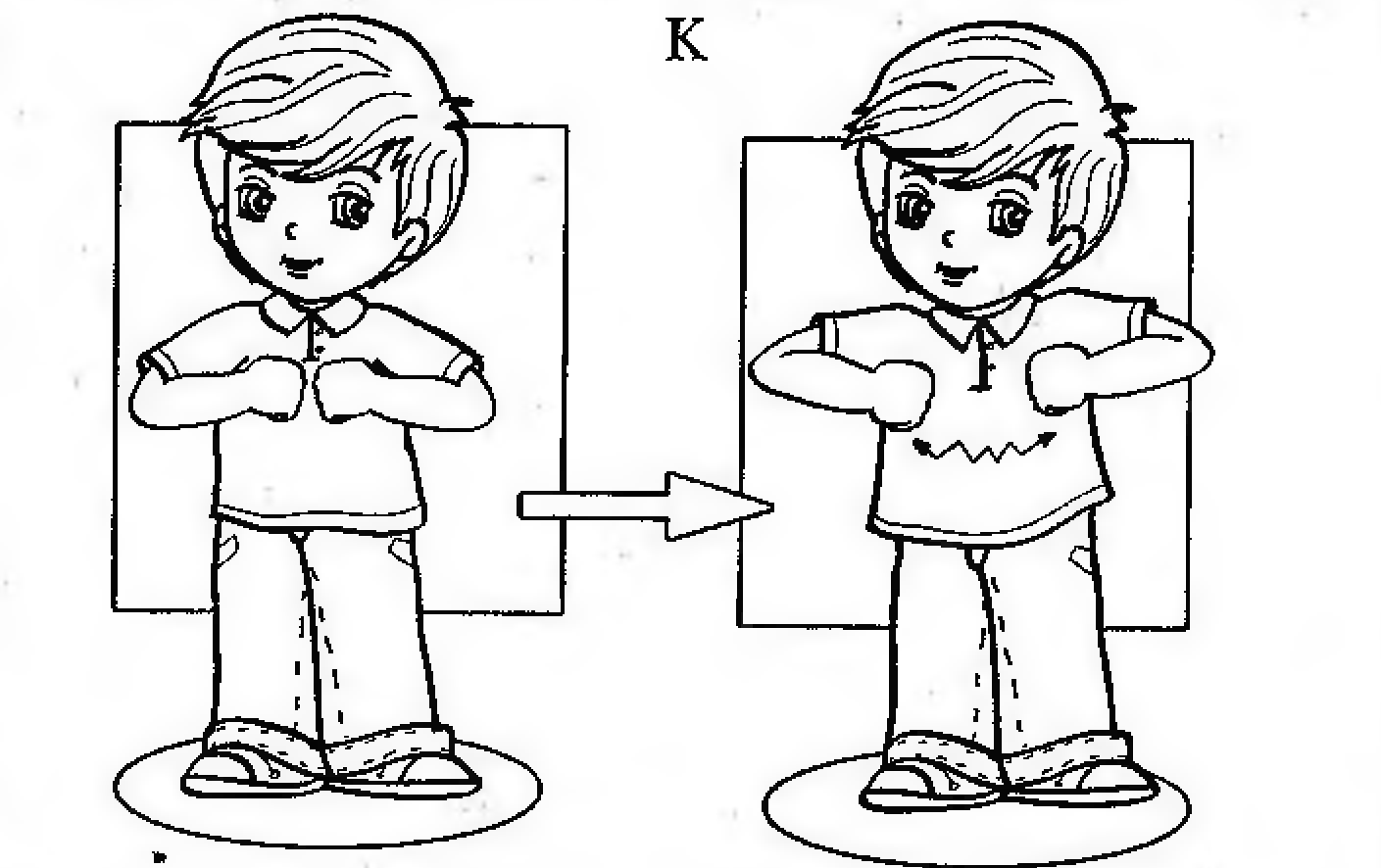 резкое. Г: руки перед грудью, локти опущены, пальцы собраны в щепотку. Произнося слоги га-га-га, ритмично соединять и разъединять большой палец с остальными.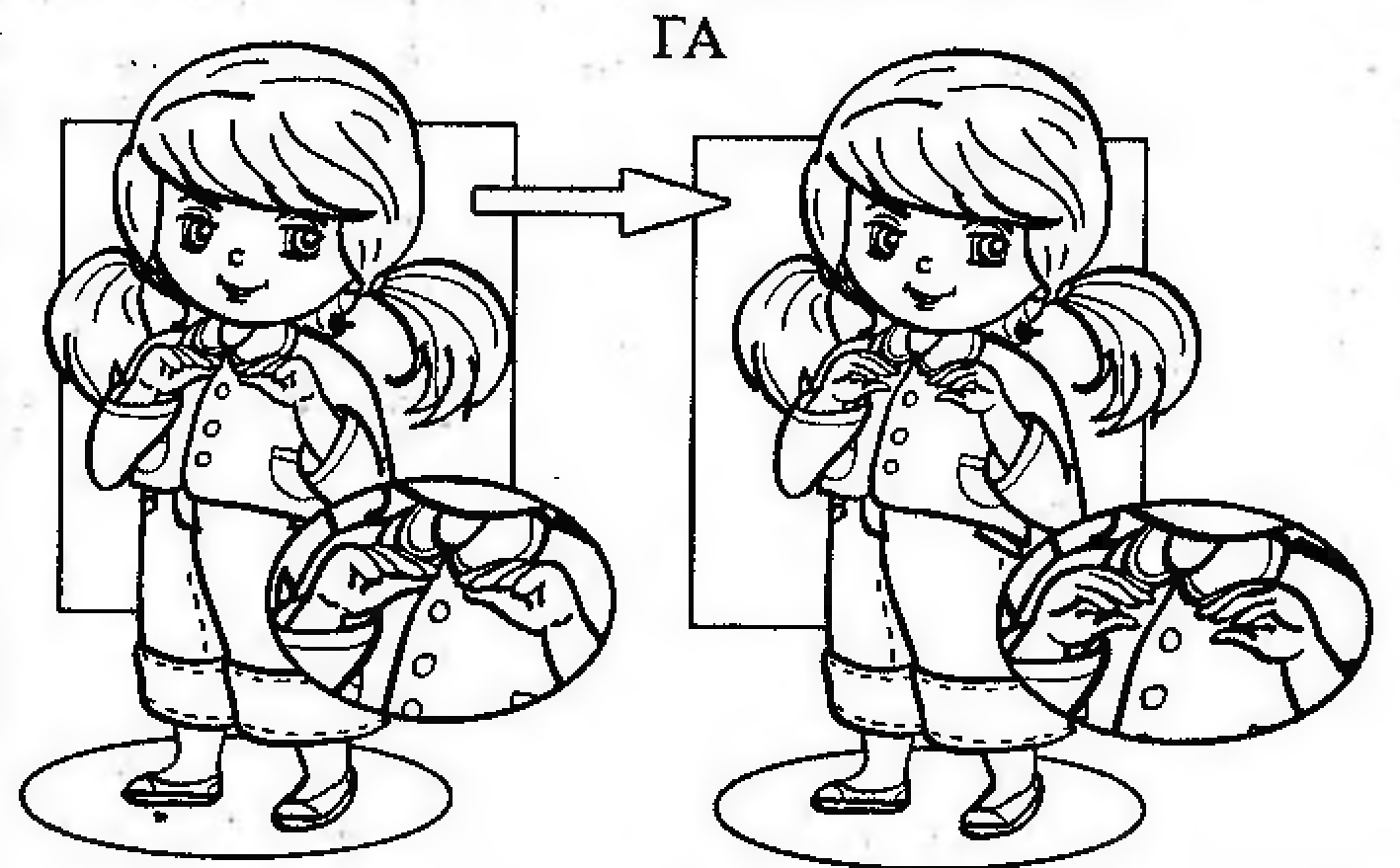 Х: произнося звук х-х-х…, дышим на ладони, 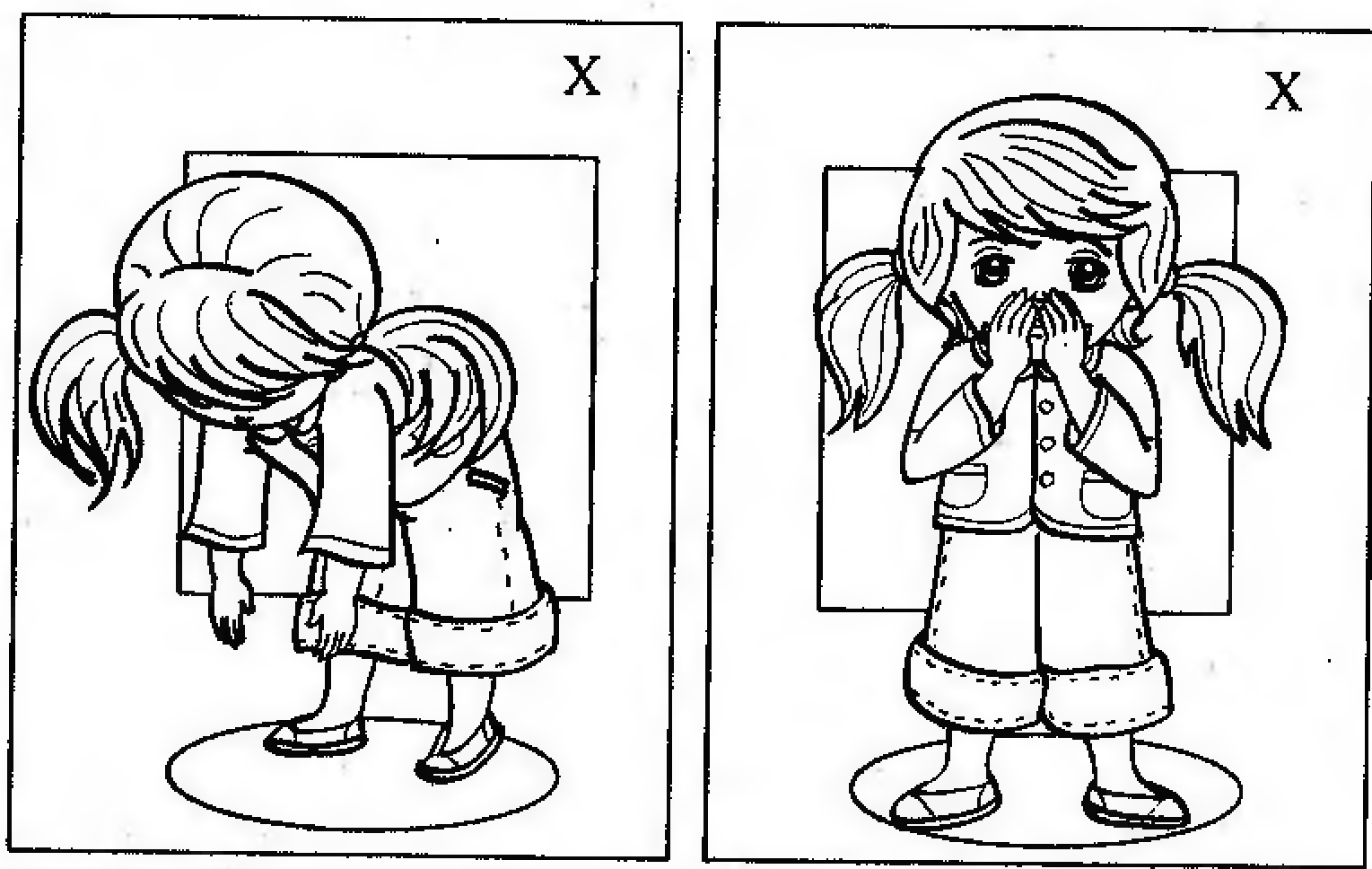 как бы согревая их.С: поднести к губам пальцы, собранные в щепотку. Произнося звук с-с-с…, расправляем пальцы, округляя их и постепенно разводя в стороны (имитируем надувание воздушного шарика).З: произнося звук з-з-з…, съёжиться, прижать перекрещенные руки к груди. Изображать дрожь, 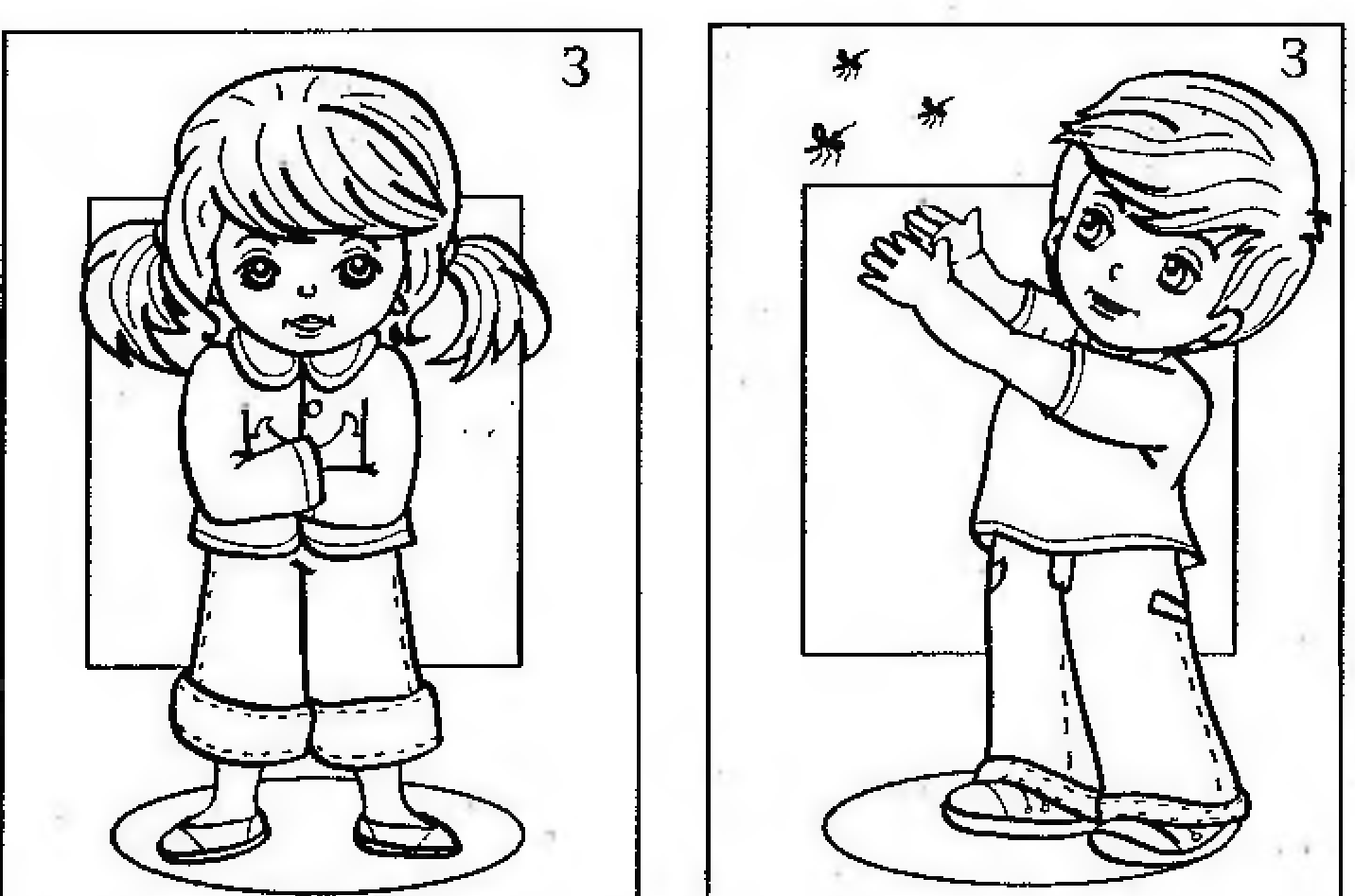 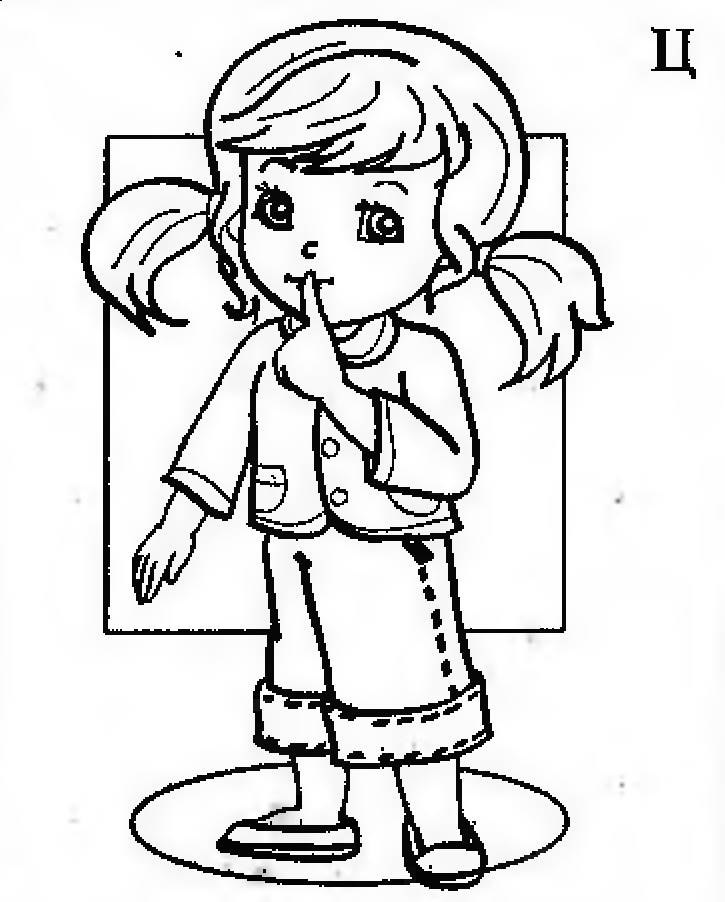 как при холоде.Ц: произнося звук ц-ц-ц…, подносить поочерёдно указательные пальцы рук к губам. Ш: 1. Произнося звук ш-ш-ш…, поднять руки вверх и покачивать ими из стороны в сторону. 2. Произнося звук ш-ш-ш…, быстро трут ладошками друг  о друга.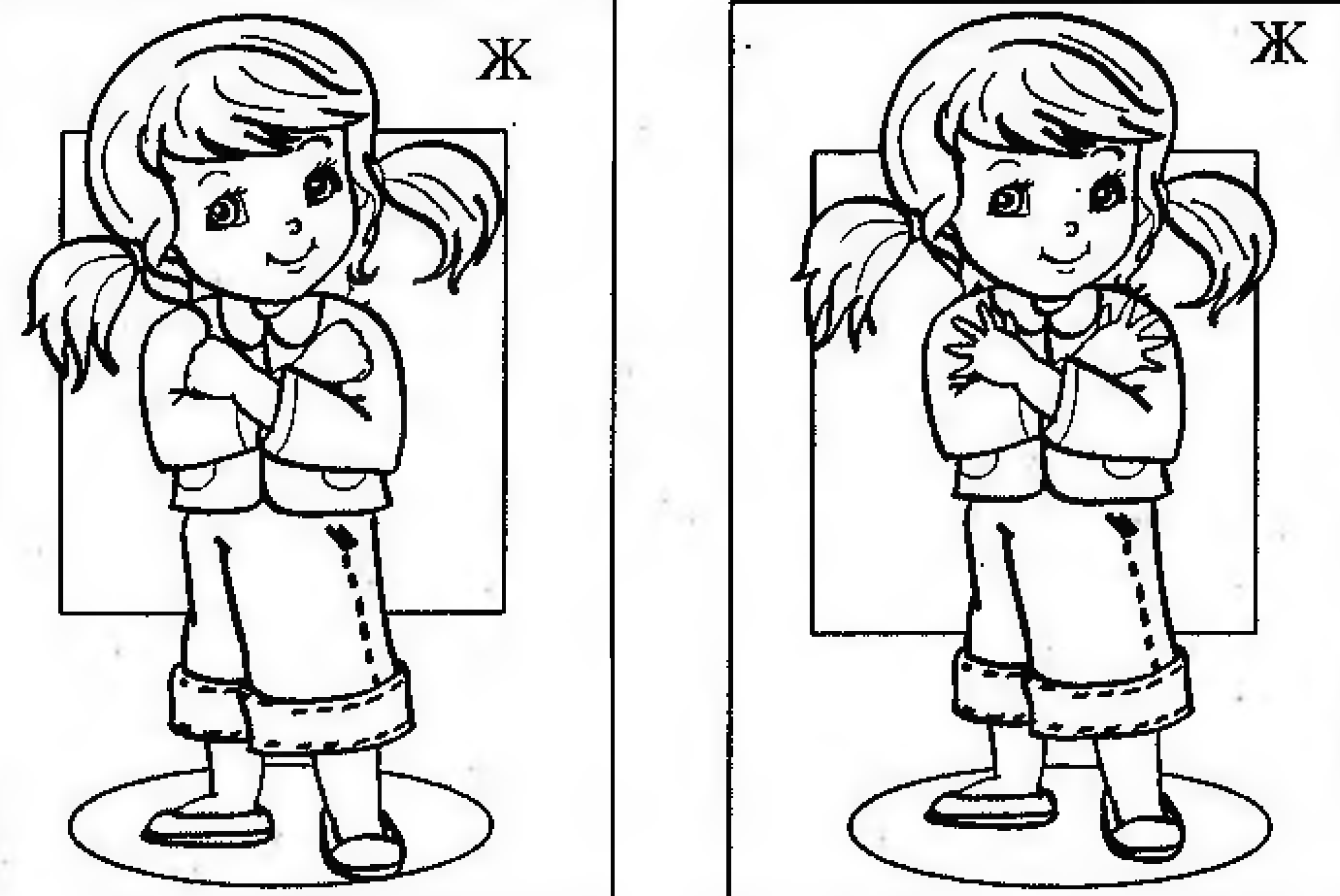 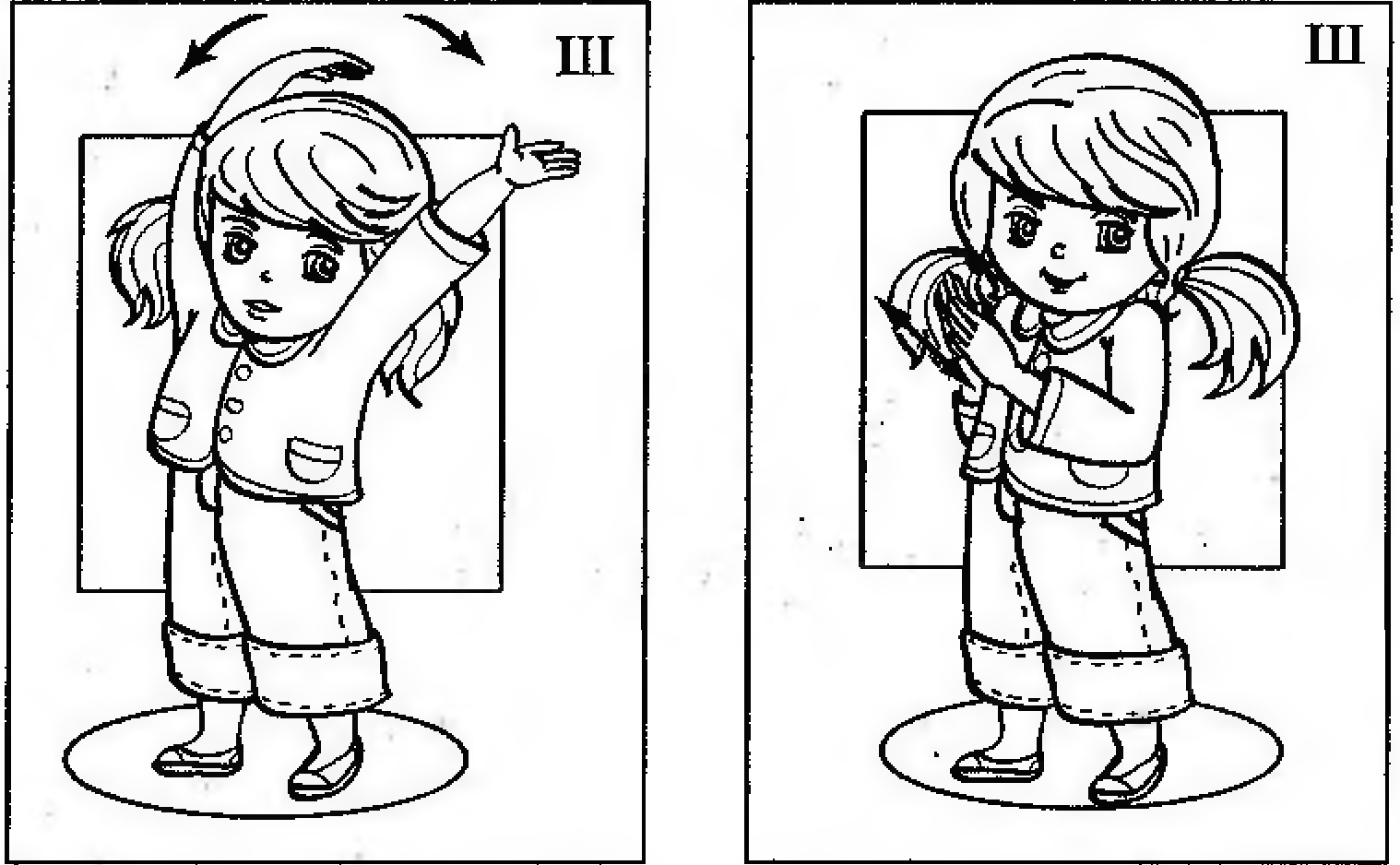 Ж: руки скрещены перед грудью. Произнося звук ж-ж-ж…, совершать быстрые мелкие движения пальцами.Ч: потянуться одной рукой вверх и в сторону, затем на звук звук ч-ч-ч… резко прижать кулачок к груди, как бы срывая яблоко. Повторить другой рукой.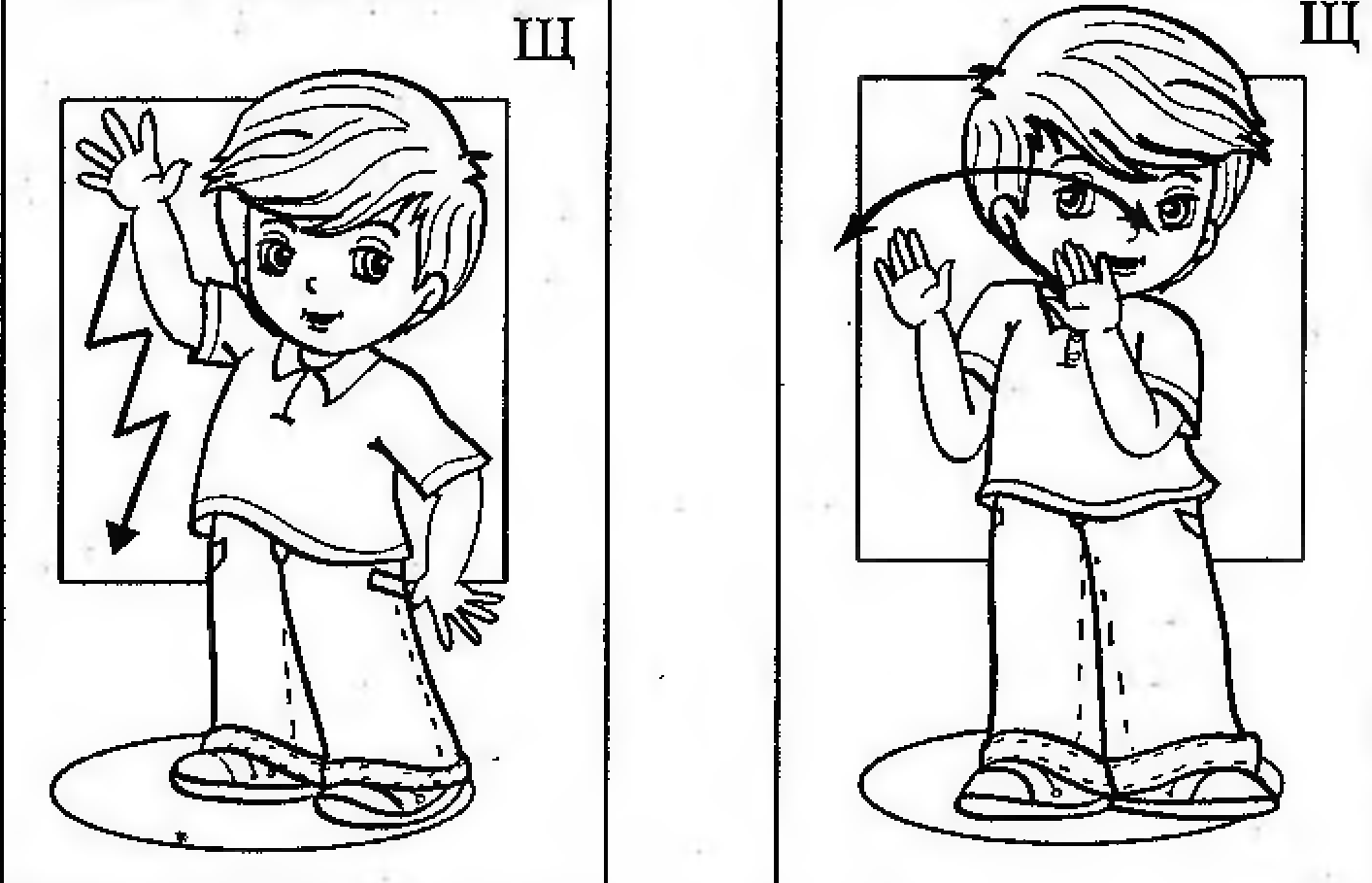 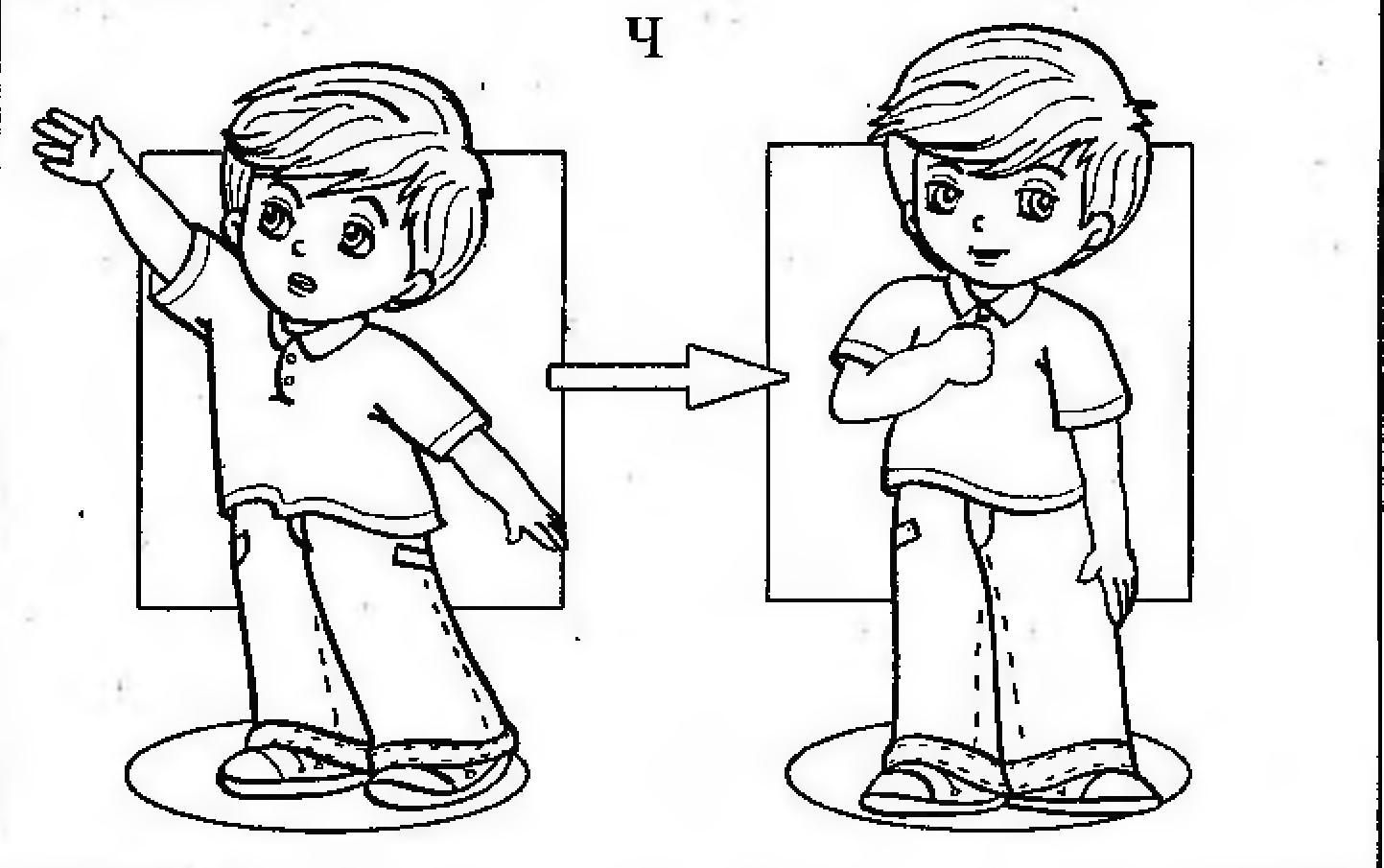 Щ: пальцы раскрыты и напряжены. Произнося звук щ-щ-щ…, описывать в воздухе мелкие  зигзаго-образные движения кистями рук сверху вниз.Л: произнося ла-ла-ла, вращать кистями рук над головой («фонарики»). Р: пальцы сжаты в кулачки на уровне груди, локти в стороны. Произнося р-р-р…, вращать руками 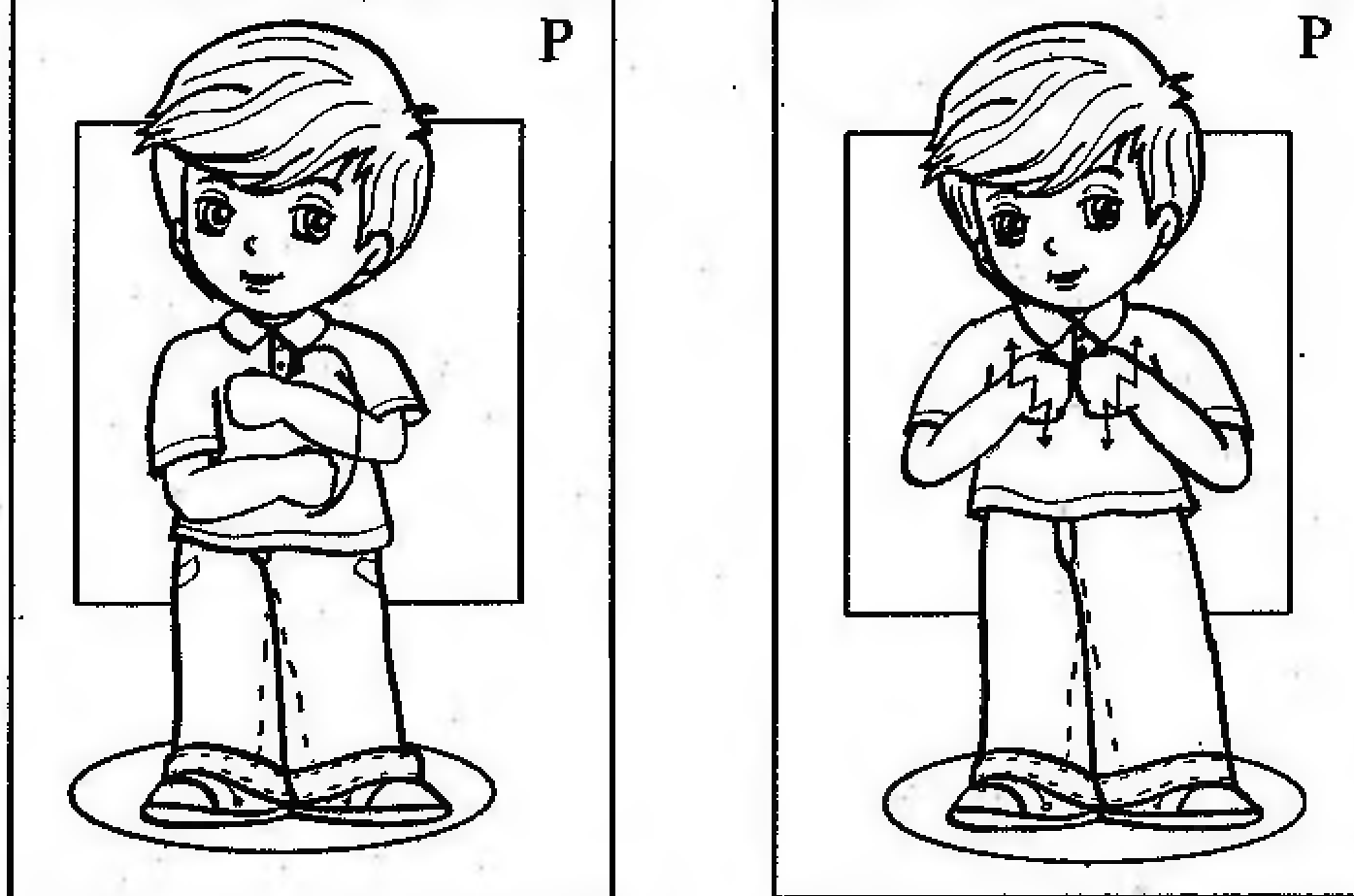 перед грудью («моторчик»).При составлении буклета использовались Материалы пособия Н.Ю. Костылевой «Покажи и расскажи».Муниципальное автономное дошкольное образовательное учреждение Абатского района  детский сад «Сибирячок»Фонетическая и логопедическая ритмика    для развития  правильного         звукопроизношения,           речевого дыхания,    фонематического слуха,            общей, мелкой и          артикуляционной                    моторики,        координации движений,                    эмоций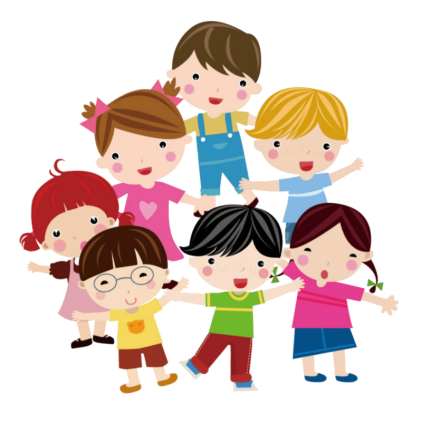                    учитель-логопед                         Сайдуганова М.П.  ГЛАСНЫЕ ЗВУКИА: вытянуть руки вперёд, соединив ладони. Произнося звук а-а-а…, плавно развести руки в  стороны ладонями вверх. Интонация радости.     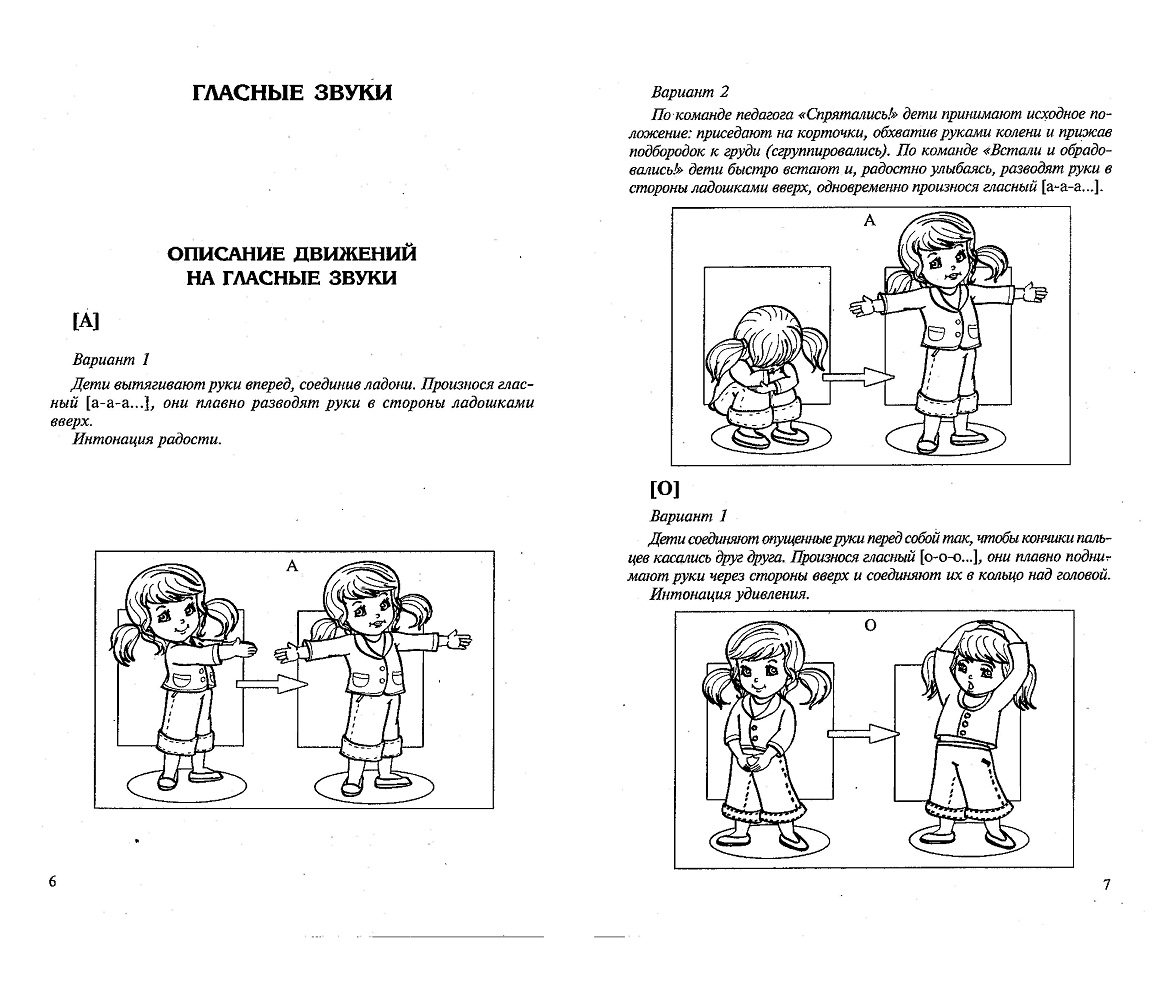 О: соединить кончики пальцев опущенных перед собой рук. Произнося звук о-о-о…, плавно поднять руки через стороны вверх и соединить их в кольцо над головой. Интонация удивления. У: руки согнуты на уровне груди, ладони повёрнуты от себя. Произнося звук у-у-у…, выпрямить руки вперёд и вниз. Интонация угрозы.    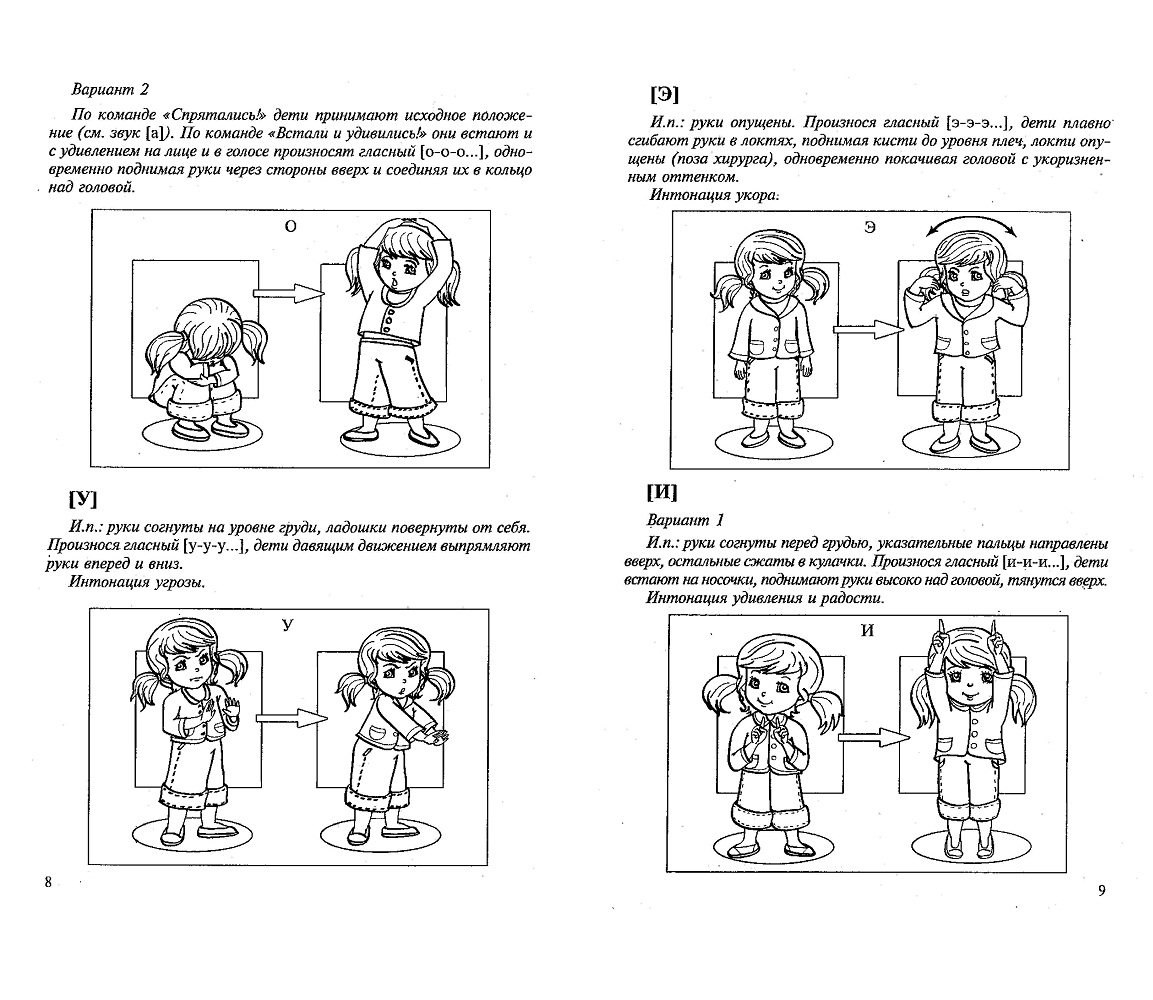 Э: руки опущены. Произнося звук э-э-э…, коснуться пальцами плеч (локти опущены). Покачивать головой вправо-влево. Интонация укора.И: руки согнуты перед грудью, указательные пальцы подняты, остальные сжаты в кулачки. Произнося звук и-и-и…, поднять руки над головой.Интонация удивления и радости. Ы: руки согнуты на уровне груди, пальцы сжаты в 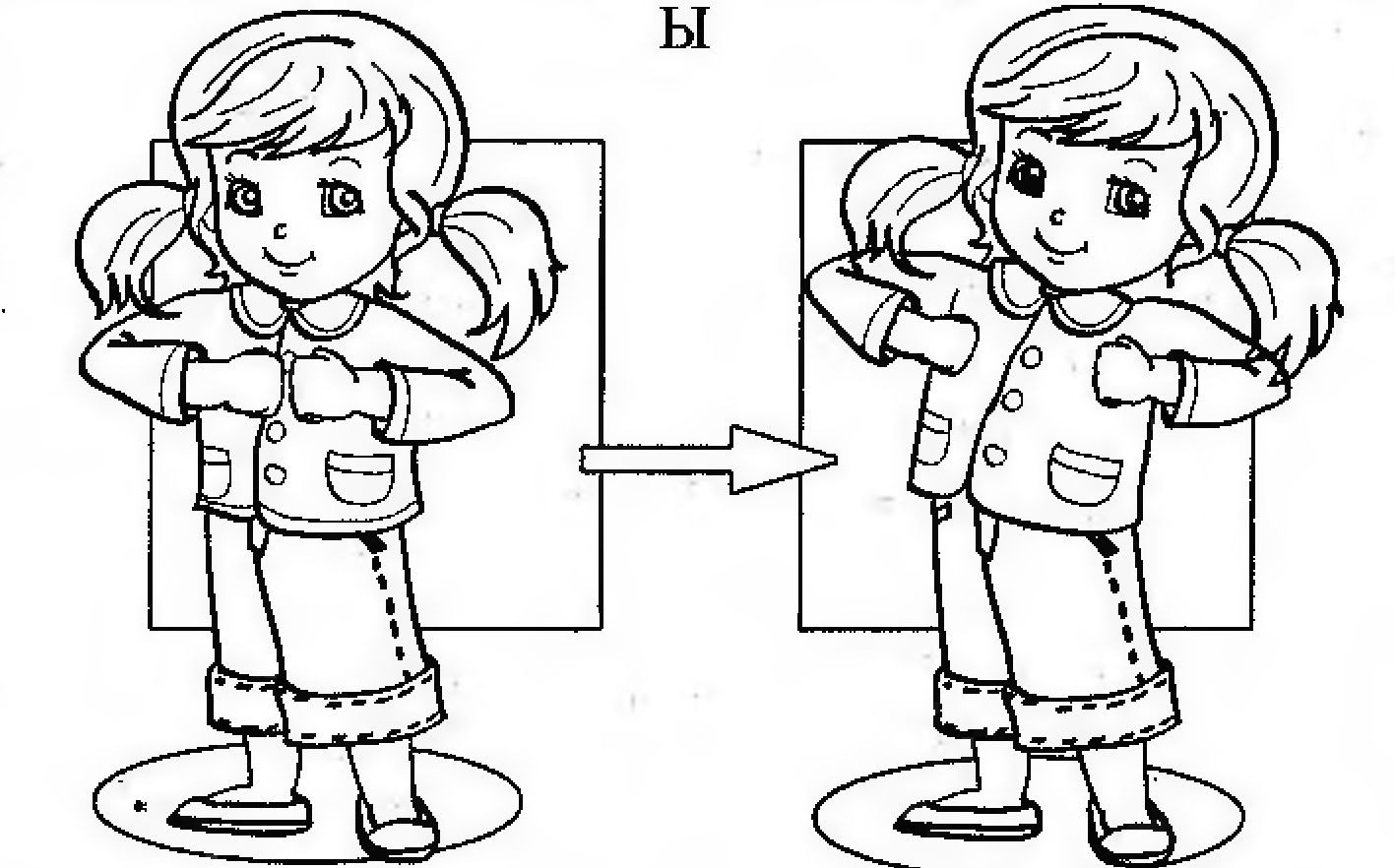 кулачки, локти направлены в стороны. Произнося звук ы-ы-ы…, с усилием отвести в стороны согнутые в локтях руки («растягиваем пружину»). Интонация недовольства.                     СОГЛАСНЫЕ ЗВУКИМ: произнося звук м-м-м…, дотронуться до верхней губы кончиками указательных пальцев (ощутить вибрацию губ). Затем слегка отвести пальцы в стороны. 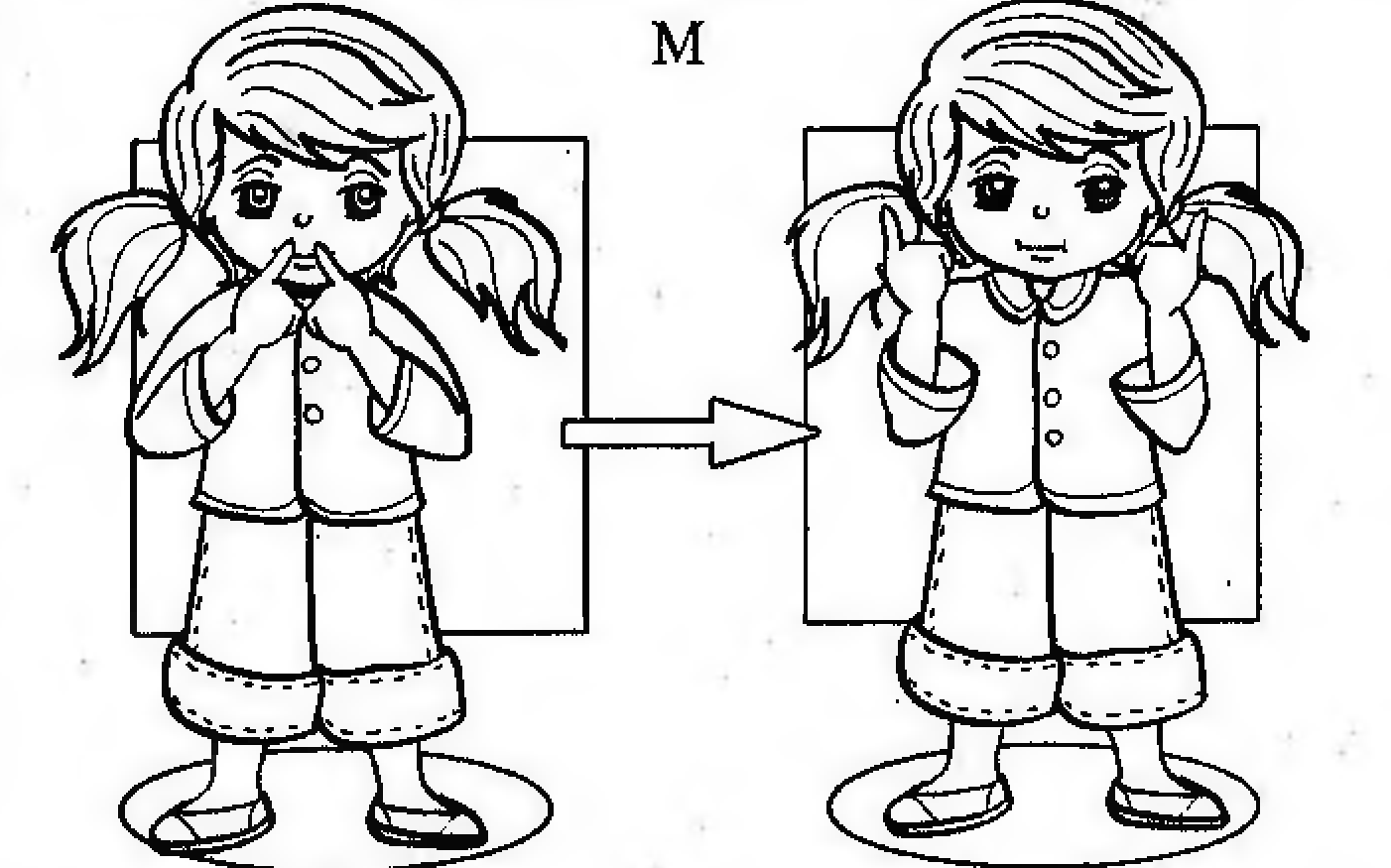 Н: произнося звук н-н-н…, поднести пальцы к носу, ощущая вибрацию, и лёгким быстрым движением отвести пальцы в стороны. 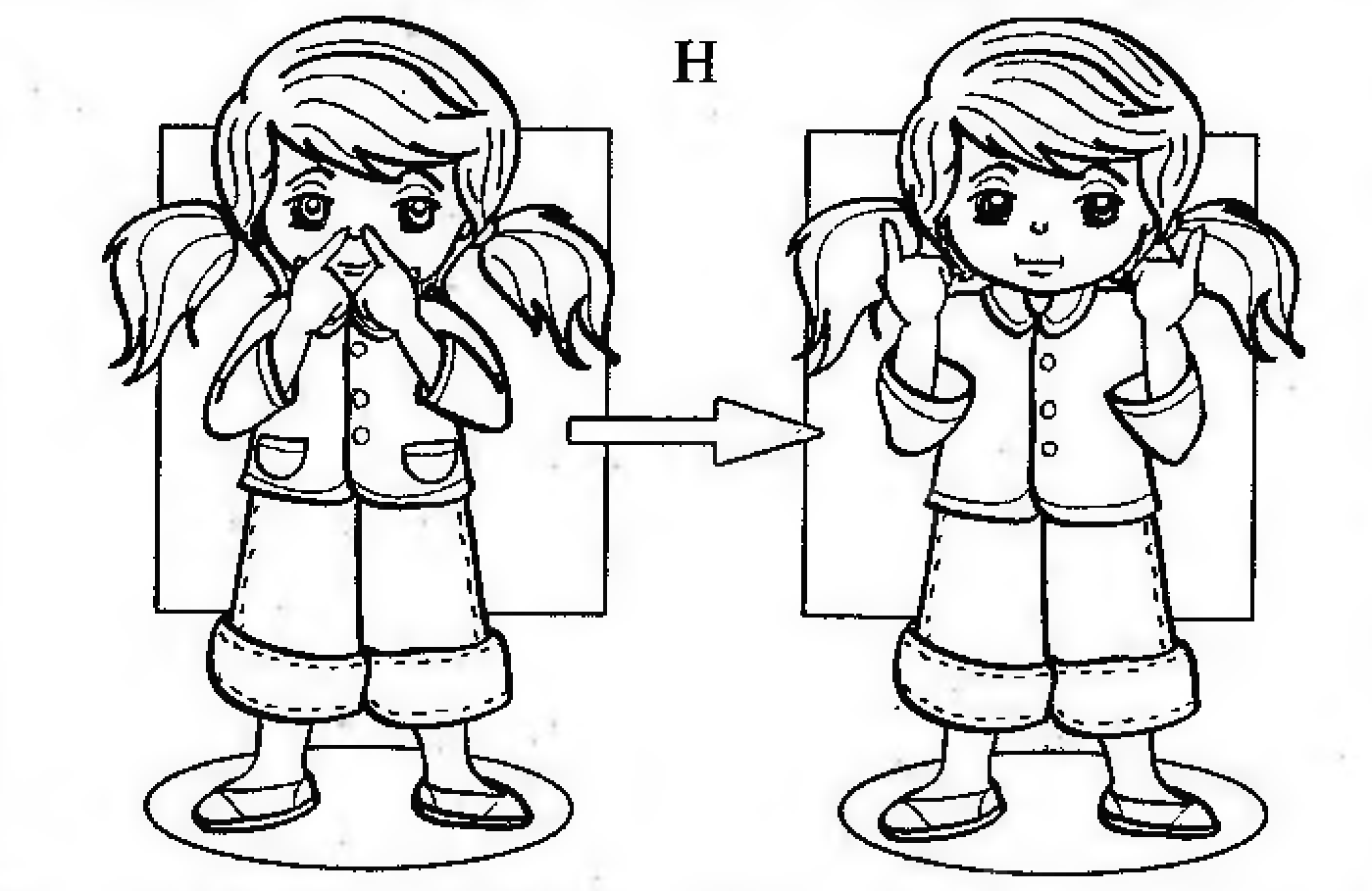 Ф: поднять руки со сжатыми кулаками к голове(на уровне ушей). Произнося звук ф-ф-ф…, резко разжать кулаки, фыркая, как сердитая кошка.В: произнося звук в-в-в…, вытянуть руки в стороны и покачивать ими, имитируя полёт самолёта.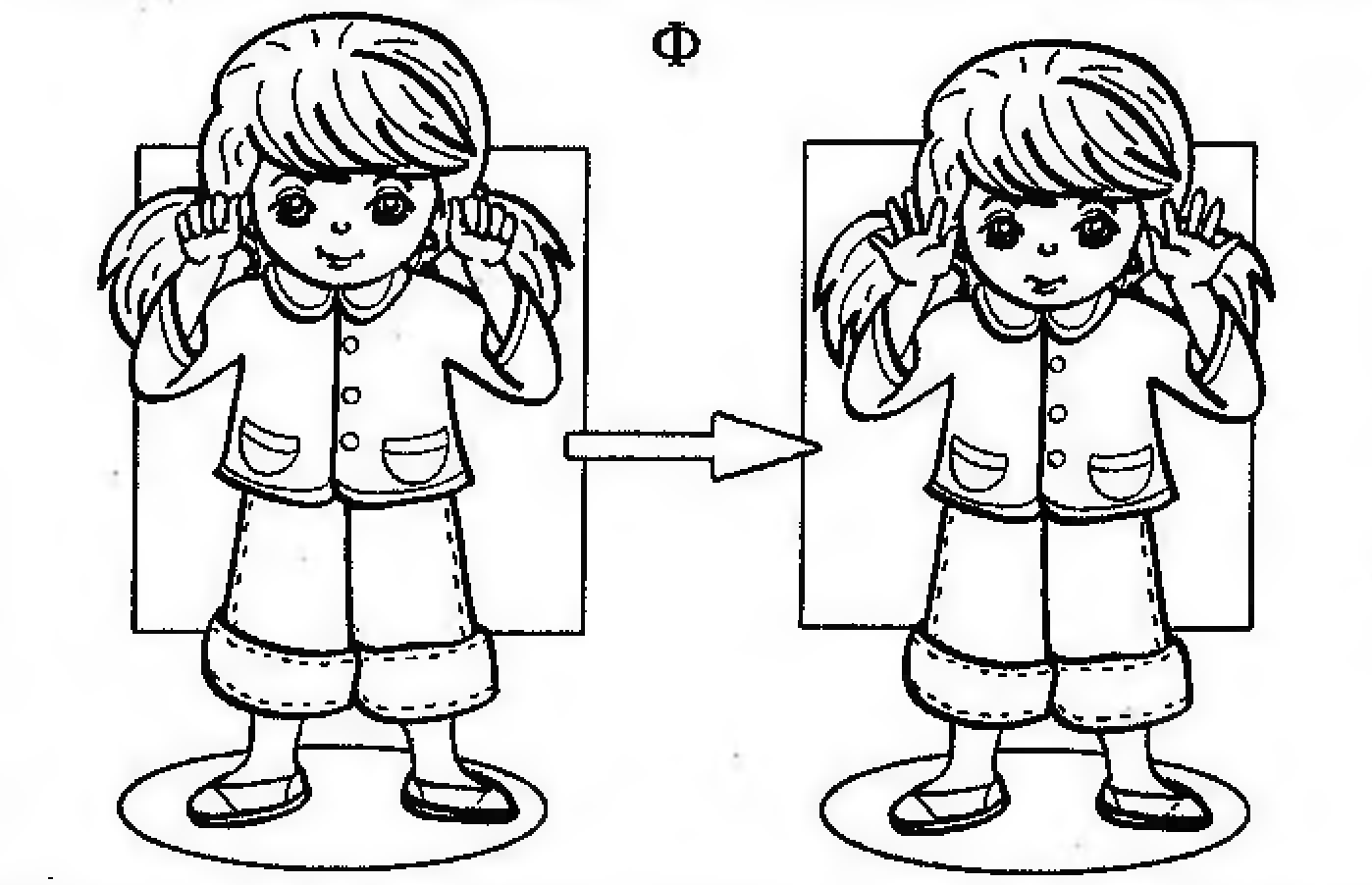 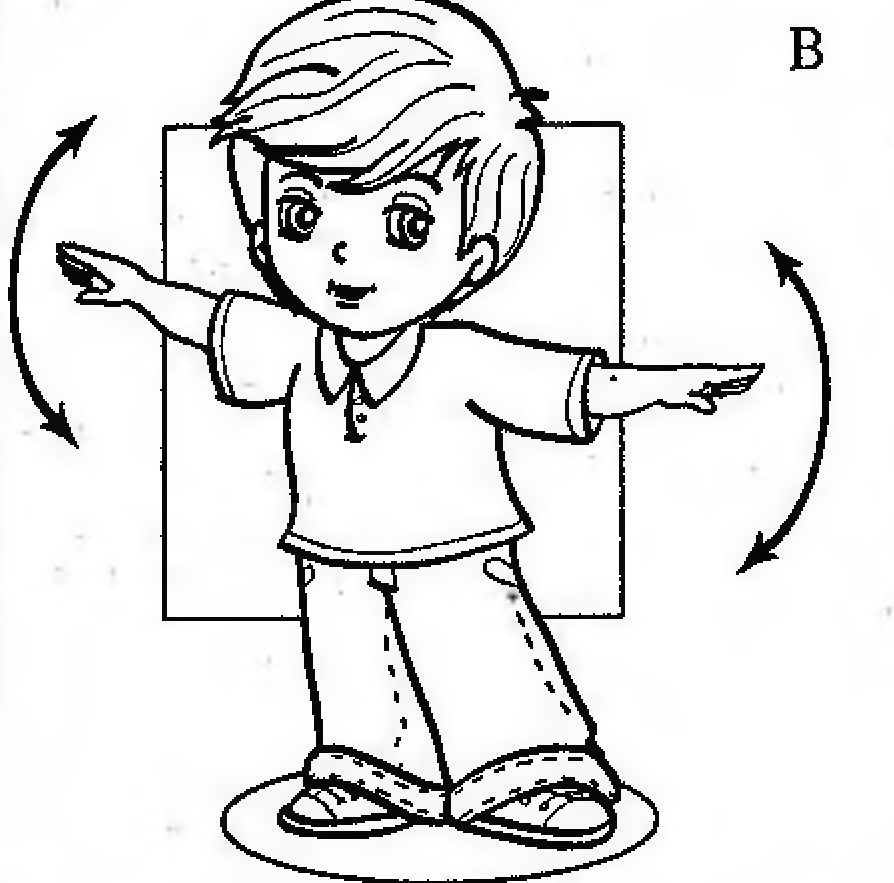 П: пальцы сжаты в кулаки на уровне груди, локти опущены. Произнося звук п, резко разжать пальцы, имитируя лопающиеся мыльные пузыри.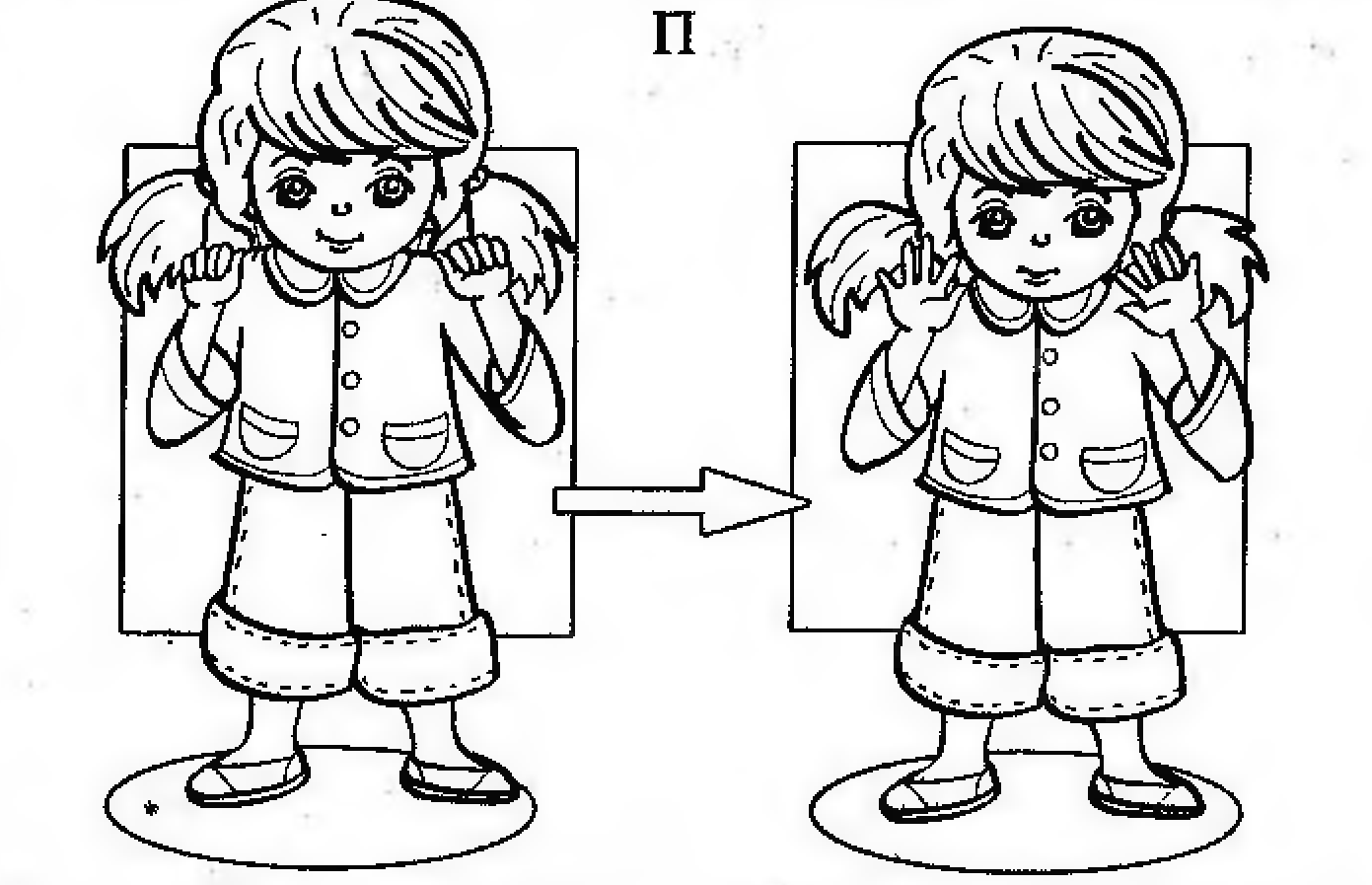 Т: кончиком большого пальца ведущей руки поочерёдно касаться кончиков указательного, среднего, безымянного пальцев и мизинца, произнося звук т при каждом прикосновении. Выполнять в прямом и обратном порядке поочерёдно каждой рукой, затем вместе.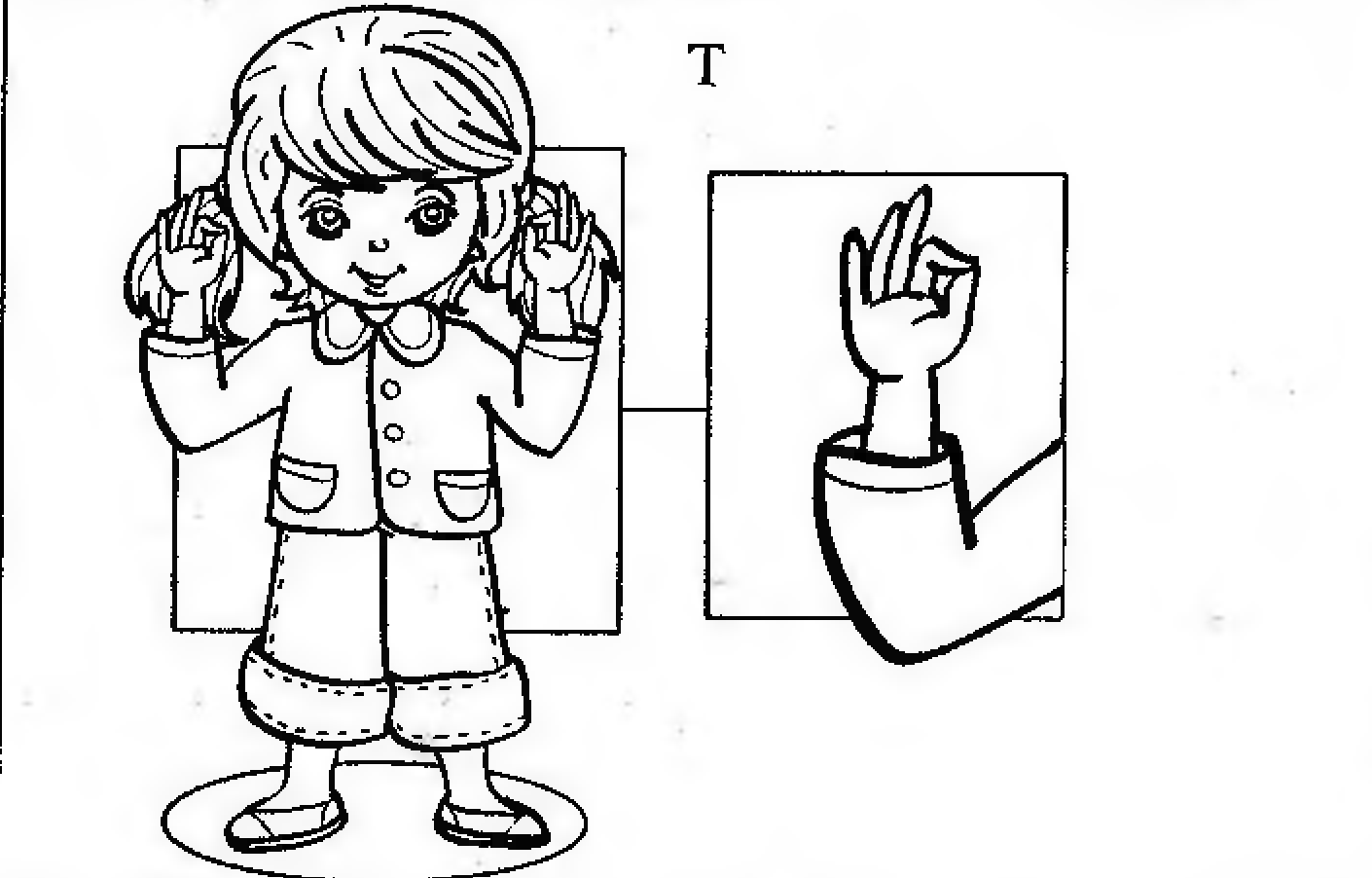 Д: пальцы сжаты в кулаки на уровне груди. Произнося звук д, поочерёдно ударяем один кулачок другим сверху.